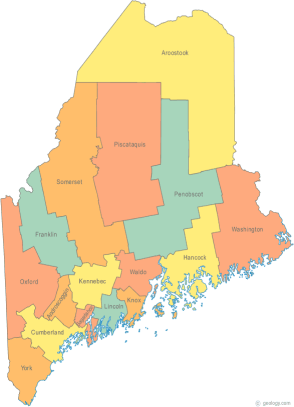 Maine Continuum of Care (MCOC) AgendaJanuary 15, 2015   12:00 pm to 3:00 pm  Meeting at SEVEN locations via Tandberg Conferencing System.-  Turner Memorial Library, 39 2nd St., Presque Isle (pending confirmation)-  Torrey Hall Rm 109 (or possibly 111)UMM Campus, Machias (NEW)-  Bangor Public Library, 145 Harlow Street, Bangor (need alternate site)-  Farmington Public Library, 117Academy Street, Farmington-  MaineHousing, 353 Water Street, Augusta-  Lewiston Public Library, 200 Lisbon Street, Lewiston -  Portland Public Library, 5 Monument Square, Portland Maine Continuum of Care (MCOC) AgendaJanuary 15, 2015   12:00 pm to 3:00 pm  Meeting at SEVEN locations via Tandberg Conferencing System.-  Turner Memorial Library, 39 2nd St., Presque Isle (pending confirmation)-  Torrey Hall Rm 109 (or possibly 111)UMM Campus, Machias (NEW)-  Bangor Public Library, 145 Harlow Street, Bangor (need alternate site)-  Farmington Public Library, 117Academy Street, Farmington-  MaineHousing, 353 Water Street, Augusta-  Lewiston Public Library, 200 Lisbon Street, Lewiston -  Portland Public Library, 5 Monument Square, Portland Maine Continuum of Care (MCOC) AgendaJanuary 15, 2015   12:00 pm to 3:00 pm  Meeting at SEVEN locations via Tandberg Conferencing System.-  Turner Memorial Library, 39 2nd St., Presque Isle (pending confirmation)-  Torrey Hall Rm 109 (or possibly 111)UMM Campus, Machias (NEW)-  Bangor Public Library, 145 Harlow Street, Bangor (need alternate site)-  Farmington Public Library, 117Academy Street, Farmington-  MaineHousing, 353 Water Street, Augusta-  Lewiston Public Library, 200 Lisbon Street, Lewiston -  Portland Public Library, 5 Monument Square, Portland ---Agenda Items---Please note that this month there will be a discussion on Coordinated Assessment, starting at 12:00, prior to the regular monthly meeting, which will begin at 1:00. All are encouraged to participate. ---Agenda Items---Please note that this month there will be a discussion on Coordinated Assessment, starting at 12:00, prior to the regular monthly meeting, which will begin at 1:00. All are encouraged to participate. ---Agenda Items---Please note that this month there will be a discussion on Coordinated Assessment, starting at 12:00, prior to the regular monthly meeting, which will begin at 1:00. All are encouraged to participate. ---Agenda Items---Please note that this month there will be a discussion on Coordinated Assessment, starting at 12:00, prior to the regular monthly meeting, which will begin at 1:00. All are encouraged to participate. Member IntroductionsMember IntroductionsAllReview & Approval of minutesReview & Approval of minutesAllNeed to VoteSteering CommitteeSteering CommitteeChairsProject Committee Project Committee ChairsScoring CommitteeScoring CommitteeChairsResource CommitteeResource CommitteeChairsData CommitteeData CommitteeChairsPolicy CommitteePolicy CommitteeChairsLong Term Stayers InitiativeLong Term Stayers InitiativeAll Statewide Homeless Council Statewide Homeless CouncilCullen or WesCoordinated Assessment UpdateCoordinated Assessment UpdatePerformance Measures OverviewPerformance Measures OverviewReallocation DiscussionReallocation DiscussionPIT – Wednesday, January 28th, 2015PIT – Wednesday, January 28th, 2015Announcements & Updates Announcements & Updates Any Other Business Any Other Business Next Meeting- February 19th, 1pm to 3pmNext Meeting- February 19th, 1pm to 3pmPlease bring all e-mailed material to the meeting. Contact stibbitts@mainehousing.org  for more information.Please bring all e-mailed material to the meeting. Contact stibbitts@mainehousing.org  for more information.Please bring all e-mailed material to the meeting. Contact stibbitts@mainehousing.org  for more information.Please bring all e-mailed material to the meeting. Contact stibbitts@mainehousing.org  for more information.